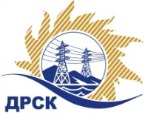 Акционерное Общество«Дальневосточная распределительная сетевая компания»ПРОТОКОЛ № 499/УТПиР-РЗакупочной комиссии по рассмотрению заявок по аукциону в электронной форме на право заключения договора на Выполнение проектно-изыскательских работ по объектам "Реконструкция ПС 110/35/6 кВ Западная с установкой силового трансформатора мощностью 63 МВА", "Строительство одной ответвительной ВЛ 220 кВ от ВЛ 220 кВ Владивосток-Волна до ПС 220 кВ Западная, протяженностью 0,2 км" Закупка 1347.1 раздел 2.2.1 ГКПЗ 2019КОЛИЧЕСТВО ПОДАННЫХ ЗАЯВОК НА УЧАСТИЕ В ЗАКУПКЕ: 11 (одиннадцать) заявок.КОЛИЧЕСТВО ОТКЛОНЕННЫХ ЗАЯВОК: 1 (одна) заявок.ВОПРОСЫ, ВЫНОСИМЫЕ НА РАССМОТРЕНИЕ ЗАКУПОЧНОЙ КОМИССИИ: О рассмотрении результатов оценки заявок Участников.Об отклонении заявки Участника ООО "ТЕХНО БАЗИС" (№ 499/УТПиР-1)О признании заявок соответствующими условиям Документации о закупке.ВОПРОС № 1.  О рассмотрении результатов оценки заявок УчастниковРЕШИЛИ:Признать объем полученной информации достаточным для принятия решения.Принять к рассмотрению заявки следующих участников.ВОПРОС №2. Об отклонении заявки Участника ООО "ТЕХНО БАЗИС" (№ 499/УТПиР-1)РЕШИЛИ:Отклонить заявку Участника ООО "ТЕХНО БАЗИС" (№ 499/УТПиР-1) от дальнейшего рассмотрения на основании п.4.9.6. «б» Документации о закупке, как несоответствующую следующим требованиям:ВОПРОС № 3. О признании заявок соответствующими условиям Документации о закупкеРЕШИЛИ:Признать заявки №№ 499/ УТПиР -2, 499/УТПиР-3, 499/УТПиР-4, 499/УТПиР-5, 499/УТПиР-6, 499/УТПиР-7, 499/УТПиР-8, 499/ УТПиР -9, 499/УТПиР-10, 499/УТПиР-11 соответствующими условиям Документации о закупке и принять их к дальнейшему рассмотрению.Заявки участников допускаются к участию в аукционе с учетом норм п.4.14 Документации о закупке, согласно которому, в случае если Участником представлена заявка, содержащая предложение о поставке товаров иностранного происхождения или предложение о выполнении работ, оказании услуг иностранными лицами, договор с таким Участником (в случае его победы в аукционе) заключается по цене, сниженной на 15% от предложенной им в ходе аукциона цены договора.Коврижкина Е.Ю. тел. 397208г. Благовещенск«25» июля  2019№п/пИдентификационный номер УчастникаДата и время регистрации заявкиРегистрационный номер участника: 499/УТПиР-125.06.2019 15:17Регистрационный номер участника: 499/УТПиР-227.06.2019 08:56Регистрационный номер участника: 499/УТПиР-301.07.2019 07:10Регистрационный номер участника: 499/УТПиР-414.06.2019 17:56Регистрационный номер участника: 499/УТПиР-503.07.2019 12:59Регистрационный номер участника: 499/УТПиР-604.07.2019 07:13Регистрационный номер участника: 499/УТПиР-704.07.2019 13:37Регистрационный номер участника: 499/УТПиР-804.07.2019 17:48Регистрационный номер участника: 499/УТПиР-905.07.2019 06:43Регистрационный номер участника: 499/УТПиР-1026.06.2019 04:41Регистрационный номер участника: 499/УТПиР-1105.07.2019 08:59№ п/пНаименование и адрес УчастникаДата и время регистрации заявокЦена заявки, руб. без НДС1Регистрационный номер участника: 499/УТПиР-125.06.2019 15:17Цена: 9 000 000.00руб. без учета НДС 2Регистрационный номер участника: 499/УТПиР-227.06.2019 08:56Цена: 8 991 980.00руб. без учета НДС 3Регистрационный номер участника: 499/УТПиР-301.07.2019 07:10Цена: 9 010 000,00  руб. без учета НДС 4Регистрационный номер участника: 499/УТПиР-414.06.2019 17:56Цена: 9 010 000,00  руб. без учета НДС 5Регистрационный номер участника: 499/УТПиР-503.07.2019 12:59Цена: 8 800 000.00 руб. без учета НДС 6Регистрационный номер участника: 499/УТПиР-604.07.2019 07:13Цена: 8 713 944.00 руб. без учета НДС 7Регистрационный номер участника: 499/УТПиР-704.07.2019 13:37Цена: 8 960 410.88 руб. без учета НДС 8Регистрационный номер участника: 499/УТПиР-804.07.2019 17:48Цена: 9 010 000,00  руб. без учета НДС 9Регистрационный номер участника: 499/УТПиР-905.07.2019 06:43Цена: 9 010 000,00  руб. без учета НДС 10Регистрационный номер участника: 499/УТПиР-1026.06.2019 04:41Цена: 9 010 000,00  руб. без учета НДС 11Регистрационный номер участника: 499/УТПиР-1105.07.2019 08:59Цена: 9 010 000,00  руб. без учета НДС № п/пОснования для отклонения1По результатам проверки финансового состояния (устойчивости) на основании предоставленной бухгалтерской отчетности за 2018 год Участник имеет кризисное финансовое состояние, что не соответствует требованиям ДоЗ (п. 3, прил. 3 ДоЗ). По результатам направления дополнительного запроса замечание не снятоСекретарь Закупочной комиссии  1 уровня АО «ДРСК»____________________Т.В. Челышева